											Załącznik nr 5 do Uchwały Zarządu 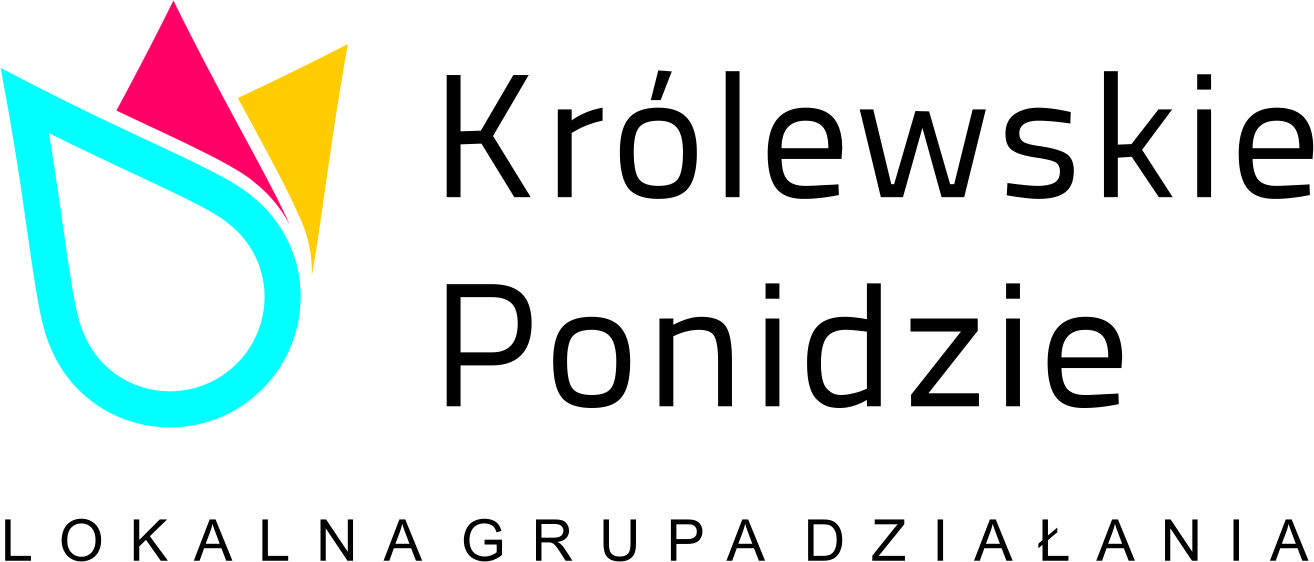 „Królewskiego Ponidzia”Nr  15/2016 z dnia 05.10.2016 r.Lokalne Kryteria Wyboru operacji dla jednostek sektora finansów publicznych Lp.Opis  Sposób ocenyUzasadnienie/adekwatność do analizy SWOT (diagnozy obszaru)Źródło weryfikacji Przedsięwzięcie II.3.2 Tworzenie sieci usług turystycznych – pakietowanie usług turystycznych.Przedsięwzięcie II.3.3 Wspieranie inicjatyw wykorzystujących narzędzia informatyczne w kreowaniu wizerunku obszaru.Przedsięwzięcie III.2.2 Budowa, przebudowa, modernizacja infrastruktury rekreacyjnej, sportowej i kulturalnej.Przedsięwzięcie II.3.2 Tworzenie sieci usług turystycznych – pakietowanie usług turystycznych.Przedsięwzięcie II.3.3 Wspieranie inicjatyw wykorzystujących narzędzia informatyczne w kreowaniu wizerunku obszaru.Przedsięwzięcie III.2.2 Budowa, przebudowa, modernizacja infrastruktury rekreacyjnej, sportowej i kulturalnej.Przedsięwzięcie II.3.2 Tworzenie sieci usług turystycznych – pakietowanie usług turystycznych.Przedsięwzięcie II.3.3 Wspieranie inicjatyw wykorzystujących narzędzia informatyczne w kreowaniu wizerunku obszaru.Przedsięwzięcie III.2.2 Budowa, przebudowa, modernizacja infrastruktury rekreacyjnej, sportowej i kulturalnej.Przedsięwzięcie II.3.2 Tworzenie sieci usług turystycznych – pakietowanie usług turystycznych.Przedsięwzięcie II.3.3 Wspieranie inicjatyw wykorzystujących narzędzia informatyczne w kreowaniu wizerunku obszaru.Przedsięwzięcie III.2.2 Budowa, przebudowa, modernizacja infrastruktury rekreacyjnej, sportowej i kulturalnej.1.Wnioskodawca przed złożeniem wniosku wziął udział w przeprowadzonych przez LGD w ramach naboru szkoleniach i korzystał z doradztwa. Max. liczba punktów – 6. - wnioskodawca uczestniczył zarówno w szkoleniach jaki i korzystał z doradztwa – 6 pkt,- wnioskodawca uczestniczył w organizowanych przez LGD szkoleniach lub korzystał z doradztwa świadczonego przez Biuro LGD – 3 pkt.- żadne z powyższych – 0 pkt.Preferuje się udział potencjalnych beneficjentów w organizowanych przez LGD szkoleniach oraz świadczonym doradztwie w celu uzyskania wysokiej jakości składanych wniosków. Kryterium jest obiektywne i mierzalne oraz adekwatne do analizy SWOT, gdzie w słabych stronach wykazano niski poziom wiedzy o aplikowaniu o środki unijne.Załącznik dodatkowy. Dokumenty LGD.2.Operacja wykorzystuje innowacyjne rozwiązania.Max. liczba punktów – 4 pkt. Wniosek o przyznanie pomocy dotyczy wsparcia, w ramach którego wnioskodawca w swoim zakresie działania wykorzysta innowacyjne rozwiązania:-       Produktowa       Technologiczna       Zarządcza       Środowiskowa 4 pkt,- operacja  nie wykorzystuje  powyższych rozwiązań– 0 pkt.Operacja zakłada wykorzystanie innowacji, które zdefiniowano w rozdz. VI LSR. Kryterium adekwatne do analizy SWOT i Diagnozy Obszaru. Przy spełnieniu minimum jednego innowacyjnego rozwiązania wnioskodawca otrzymuje 4 pkt.Wniosek o przyznanie pomocy. 3.Wnioskodawca posiada doświadczenie lub kwalifikacje lub zasoby lub wykonuje działalność  odpowiednią do przedmiotu operacji, którą zamierza realizować. Max. liczba punktów – 2 pkt. Wnioskodawca posiada:       doświadczenie w realizacji projektów o charakterze podobnym do operacji którą zamierza realizować, lub      posiada  zasoby odpowiednie do przedmiotu operacji, którą zamierza realizować, lub      posiada ( jeżeli jest osobą fizyczną) kwalifikacje odpowiednie do przedmiotu operacji, lub      wykonuje działalność odpowiednią do przedmiotu operacji, którą zamierza realizować– 2 pkt,- wnioskodawca nie spełnia powyższego warunku– 0 pkt.Preferuje się wnioskodawców doświadczonych w realizacji operacji dofinansowywanych ze środków unijnych. Zakłada się przedstawienie przez Wnioskodawcę kserokopii dokumentów potwierdzających posiadane doświadczenie: kopie umów przyznania pomocy potwierdzone za zgodność z oryginałem przez pracownika biura LGD. Posiadane doświadczenie daje większe szanse osiągnięcia celów i wskaźników LSR. Preferuje się operacje realizowane przez wnioskodawców posiadających zasoby odpowiednie do przedmiotu operacji którą zamierza realizować: (grunty, budynki i budowle, maszyny i urządzenia, środki transportu) związane z charakterem projektu i wykorzystywane do jego realizacji. Posiadane zasoby dają większą szanse osiągnięcia celów i wskaźników LSR.Preferuje się wnioskodawców posiadających kwalifikacje (merytorycznych) w realizacji operacji. Zakłada się przedstawienie przez Wnioskodawcę kserokopii dokumentów potwierdzających posiadane kwalifikacje, certyfikatów,  świadectw potwierdzone za zgodność z oryginałem przez pracownika biura LGD. Posiadane doświadczenie daje większe szanse osiągnięcia celów i wskaźników LSR.Przy spełnieniu minimum jednego kryterium wnioskodawca otrzymuje  2 pkt. Kryterium jest obiektywne i mierzalne.Załącznik do Wniosku o przyznanie pomocy.Wniosek o przyznanie pomocy. 4.Realizacja operacji ma wpływ na sytuację grupy defaworyzowanej na obszarze. Max. liczba punktów – 5 pkt. - wnioskodawca realizuje operację poprawiające sytuację grupy defaworyzowanej – 5 pkt,- operacja nie spełnia powyższych warunków – 0 pkt.Preferowane będą operacje mające wpływ na sytuację grup defaworyzowanych, którymi są :- osoby o utrudnionym dostępie do rynku pracy, 
-osoby starsze 
-dzieci i młodzież nie objęta ofertą spędzania czasu wolnego
- organizacje pozarządowe(szczegółowo opisano w rozdz. II Diagnoza obszaru). Przez wpływ rozumiemy poprawę warunków życia osób z grup defaworyzowanych.  Kryterium adekwatne do Diagnozy Obszaru. Wniosek o przyznanie pomocy.5.Operacja zakłada działania mające pozytywny wpływ na środowisko.Max. liczba punktów – 5 pkt. - wniosek o przyznanie pomocy wskazuje, że w wyniku  realizacji operacji zaplanowane działania pozytywnie wpłyną na środowisko – 5 pkt,- operacja nie spełnia powyższych warunków – 0 pkt.Preferowane są operacje mające pozytywny wpływ na środowisko naturalne. W zagrożeniach dla LGD znajdują się inwestycje negatywie oddziaływujące na środowisko, kryterium ma ograniczać dostępność takich inwestycji do realizacji w ramach LSR. Kryterium jest adekwatne do analizy SWOT, gdzie w mocnych stronach wykazano że jest to obszar czysty ekologicznie wolny od zanieczyszczeń przemysłowych.Wniosek o przyznanie pomocy. 6.Operacja realizowana będzie w miejscowości/miejscowościach.Max. liczba punktów – 6 pkt. - poniżej 5 tys. mieszkańców – 6 pkt,- od 5 tys. mieszkańców – 3 pkt. W przypadku operacji w zakresie infrastruktury turystycznej, rekreacyjnej, kulturalnej gwarantującej spójność terytorialną w zakresie włączenia społecznego, LGD preferuje operacje realizowane w miejscowości/miejscowościach zamieszkałych przez mniej niż 5 tys. mieszkańców.  Kryterium mierzalne.Weryfikacja w oparciu o dane statystyczne z publikatorów GUS, Bank danych lokalnych – wskaźnik: liczba osób wg faktycznego miejsca zamieszkania.7.Rozwój branży turystycznej i okołoturystycznej Max. liczba punktów – 5 pkt. - wniosek o przyznanie pomocy wskazuje rozwój branży turystycznej i okołoturystycznej – 5pkt,- operacja nie spełnia powyższych warunków  – 0 pkt. Preferuje się operacje służące rozwojowi branży turystycznej i okołoturystycznej w oparciu o lokalne zasoby, w szczególności skierowane na tworzenie i rozbudowę bazy turystycznej i usług na rzecz turystyki.  Kryterium jest obiektywne i adekwatne do analizy SWOT, gdzie w słabych stronach wykazano min. niewystarczająca  infrastruktura turystyczna, słabo rozwiniętą bazę gastronomiczną i  noclegową, słabe oznakowanie infrastruktury turystycznej.Wniosek o przyznanie pomocy.8.Kompletność  załączników Max. liczba punktów – 3 pkt. - wniosek jest kompletny  (zawiera wszystkie obowiązkowe załączniki) – 3 pkt. - wnioskodawca nie spełnia powyższego warunku– 0 pkt.Preferowane będą wnioski na operacje zawierające wszystkie obowiązkowe załączniki do Wniosku o przyznanie pomocy. Kryterium jest obiektywne i mierzalne.Wniosek o przyznanie pomocy. Maksymalna liczba punktów – 36Minimalna wymagana liczba punktów - Wnioskodawca musi uzyskać minimum  50 % punktów możliwych do uzyskania w ramach Lokalnych Kryteriów WyboruMaksymalna liczba punktów – 36Minimalna wymagana liczba punktów - Wnioskodawca musi uzyskać minimum  50 % punktów możliwych do uzyskania w ramach Lokalnych Kryteriów WyboruMaksymalna liczba punktów – 36Minimalna wymagana liczba punktów - Wnioskodawca musi uzyskać minimum  50 % punktów możliwych do uzyskania w ramach Lokalnych Kryteriów WyboruMaksymalna liczba punktów – 36Minimalna wymagana liczba punktów - Wnioskodawca musi uzyskać minimum  50 % punktów możliwych do uzyskania w ramach Lokalnych Kryteriów WyboruMaksymalna liczba punktów – 36Minimalna wymagana liczba punktów - Wnioskodawca musi uzyskać minimum  50 % punktów możliwych do uzyskania w ramach Lokalnych Kryteriów Wyboru